27.01.2023 заместитель директора БУ «Сургутский районный центр социальной адаптации» Л.Р. Овсянникова, в рамках деятельности Ресурсного центра по социальной адаптации и ресоциализации лиц без определенного места жительства, лиц, освободившихся из мест лишения свободы совместно с членами Общественной наблюдательной комиссии Ханты-Мансийского автономного округа – Югры и сотрудниками Ханты-Мансийской прокуратуры за соблюдением прав в исправительных учреждениях посетила ФКУ ЛИУ  №17 УФСИН России по ХМАО-Югре. Осужденному М, не имеющему места жительства была предоставлена консультация по вопросу социальной реабилитации и адаптации после освобождения из исправительной колонии, а также готовности учреждения оказать содействие в определении на социальное обслуживание с целью предоставления социальных услуг в полустационарной форме социального обслуживания с круглосуточным пребыванием.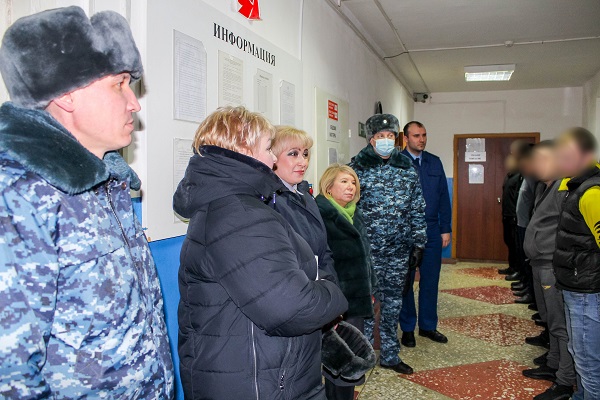 